Party MenuSocial FunctionsWhatever the occasion we’ll make your party memorable. Rother Valley Golf Centre is the perfect venue for all parties, with its peaceful surroundings and helpful friendly staff. Rother Valley is the ideal location for a wide range of social functions including; birthday parties, family gatherings, christenings, office parties or just a fun night out.We have a team of dedicated staff to help make your special event run smoothly. We can offer a variety of buffets and sit down meals.BUFFET MENU FOR UP TO 100 GUESTSROOM HIRE FROM £50Party Food PackagesLarge Sandwich Buffet                            £19.00 per personSelection of Sandwiches, Chicken Wings, Chicken Goujons, Sausage Rolls, Pizza, Quiche, Pork Pie, Cocktail Sausages, Chips or Wedges, Crisps, Salad and Coleslaw plus a Selection of Sweets............................................................................................Regular Sandwich Buffet                        £11.00 per personSelection of Sandwiches, Sausage Rolls, Pizza, Cocktail Sausages, Chips or Wedges, Crisps, Salad and Coleslaw............................................................................................Sandwiches and Chips Buffet                   £8.50 per personSelection of Sandwiches with Chips or Wedges...........................................................................................Vegetarian Buffet                           from £11.00 per personAvailable on request, hot or cold............................................................................................Hot Buffet                                                  £14.00 per personBeef and Chicken Curry, Chilli, Rice, Chips and Garlic Bread............................................................................................Pie & Pea Supper                                        £8.75 per person Pie and Peas,  Gravy, Mint Sauce, RelishAdd £1 for chips............................................................................................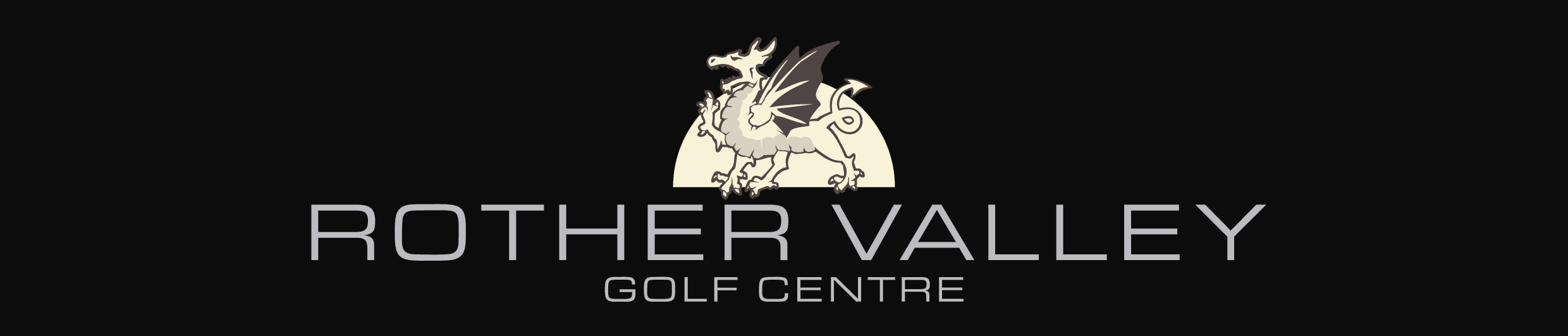 